О проведении праздника «Широкая Масленица»          В целях сохранения культурных традиций, сложившихся в Тутаевскоммуниципальном районе, в соответствии с планом праздничных мероприятий на 2024 год Администрация Тутаевского муниципального районаПОСТАНОВЛЯЕТ:Провести праздник «Широкая Масленица» - Парк отдыха (ул. Соборная) 17 марта 2024 г.11.00 - пл. Ленина (левый берег) 17 марта 2024 г. 12.00                                                                                            2. Утвердить состав оргкомитета по проведению праздника «Широкая Масленица» (приложение 1).         3.Утвердить план подготовки проведения праздника «Широкая Масленица» (приложение 2).         4. Директору департамента финансов Администрации ТМР Елаевой М.В. произвести финансирование праздника «Широкая Масленица» за счёт бюджетных ассигнований управления культуры и молодёжной политики Администрации ТМР.        5. Рекомендовать начальнику Тутаевского МО МВД России Федорову Д.Ю.  обеспечить необходимые меры по поддержанию порядка и безопасности граждан в местах проведения праздника «Широкая Масленица».         6. Контроль за исполнением настоящего Постановления возложить на заместителя Главы Администрации Тутаевского муниципального района по социальным вопросам Иванову О.Н.               7. Настоящее постановление вступает в силу после его официального опубликования.Глава Тутаевского муниципального района                                                            О.В. Низова                                                                                                                                    Приложение 1                                                                                        к постановлению Администрации ТМР                                                                                                                  от 12.03.2024 №175-п                                                               Состав оргкомитета                             по проведению праздника «Широкая Масленица»Члены оргкомитета:Управляющий делами Администрации ТМР                                       С.В. Балясникова                                                                                                                                 Приложение 2                                                                                        к постановлению Администрации ТМР                                                                                                                 от 12.03.2024 №175-п                План подготовки по проведению праздника «Широкая Масленица» Управляющий делами Администрации ТМР                                     С. В. Балясникова                                            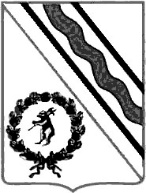 Администрация Тутаевского муниципального районаПОСТАНОВЛЕНИЕот 12.03.2024  № 175-пг. Тутаев  1.Низова О.В.-  Глава Тутаевского муниципального района, председатель оргкомитета  2.Иванова О.Н.- заместитель Главы Администрации ТМР по социальным вопросам, заместитель председателя оргкомитета  3.   Никанорова М.В.- начальник управления культуры и молодежной политики Администрации ТМР, секретарь оргкомитета  4.Лобанова Н.Г.- начальник отдела надзорной деятельности Управления надзорной деятельности ГУ МЧС России (по согласованию)  5.Федоров Д.Ю.- начальник Тутаевского МО МВД России (по согласованию)  6.Ершов С.Ю.- Глава городского поселения Тутаев (по согласованию)  7. Бортяков В. Р.- директор МУ «Информационный центр «Берега»  8.Логинов С.А.- начальник Тутаевского филиала ФГКУ «УВО ВНГ России по Ярославской области» (по согласованию)  9.Великорецкий С.В.- директор МУП «Горэлектросеть» (по согласованию)10.Яценко А. В.-  главный врач ГБУЗ ЯО «Тутаевская ЦРБ» (по согласованию)11.Уханов С.Л.- начальник отдела ГИБДД  МО МВД РФ «Тутаевский»12.Тихомирова С.Н.- заместитель начальника управления культуры и молодежной политики Администрации ТМР13.Громова Ю.В.- начальник управления экономического развития и инвестиционной политики Администрации ТМР14.Чеканова О.Я.- начальник управления образования и спорта Администрации ТМР15.Мосенков А.С.- директор МКУ «Управление комплексного содержания территории Тутаевского муниципального района»16.Елаева М.В.- директор департамента финансов Администрации ТМР17.Федорова С.А.- заместитель Главы Администрации ТМР18.Смирнова О.И.- и.о. директора МУ «Районный Дворец культуры имени А.Г.Малова»» 19.Егорова Г.В.- художественный руководитель МУ «Районный Дворец                        культуры имени А.Г.Малова»20.Шаронина А.В.- директор МУ «Центр культуры и туризма «Романов -Борисоглебск» 21.Конев Д.М.- директор МУСА МЦ «Галактика» 22.Крутикова И.В.- помощник Главы Тутаевского муниципального района23.Степанова Г.А.- директор МУ «Районный центр культуры и досуга»24.Николаев А.В.- главный специалист управления образования и спорта Администрации ТМР№      Наименование мероприятия        Срок   исполнения  Исполнитель1.Проведение праздника «Широкая Масленица».17.03.2024 г. Иванова О.Н.Никанорова М.В.Чеканова О.Я.Громова Ю.В.Мосенков А.С.Смирнова О.И.2. Подготовка проекта постановления «О временном ограничении движения транспортных средств на время проведения праздника «Широкая Масленица»:- Парк отдыха (ул. Соборная);- пл. Ленина (левый берег)07.03. 2024 г.Никанорова М.В.Мосенков А.С.Уханов С.Л.. (по согласованию)3.Размещение в СМИ информации по проведению праздника «Широкая Масленица».до 16.03.2024 г. Бортяков В.Р.4.Благоустройство, уборка мест проведения праздника «Широкая Масленица».до 16.03.2024 г.       Мосенков А.С.5.Организация работы торговли в день проведения праздника «Широкая Масленица». 17.03. 20224 г.      Громова Ю.В.6.Работа творческих площадок:- Парк отдыха (ул. Соборная);- пл. Ленина (левый берег).                                                17.03.2024 г. Никанорова М.В.Чеканова О.Я.Егорова Г.В.Михеева Н.Н.7.Утверждение сметы праздника «Широкая Масленица».Заключение договоров на оказание платных услуг для проведения праздника (согласно смете). 07.03.2024 г. Никанорова М.В.Смирнова О.И.Степанова Г.А.8.Установка и оформление оборудования для проведения праздника «Широкая Масленица»: - Парк отдыха (ул. Соборная);- пл. Ленина (левый берег).17.03. 2024 г.    Никанорова М.В.Чеканова О.Я.Громова Ю.В.Смирнова О.И.Степанова Г.А.9.Подключение электропитания в день праздника «Широкая Масленица»- Парк отдыха (ул. Соборная);- пл. Ленина (левый берег)17.03. 2024 г.ВеликорецкийС.В. (по согласованию)10.Размещение заявок о проведении праздника:- МО МВД России «Тутаевский»;- Тутаевский филиал ФГКУ «УВОВНГ России по Ярославской области»;- ГБУЗ ЯО «Тутаевская ЦРБ»;- Отдел надзорной деятельности Управления надзорной деятельности ГУ МЧС России;- МУП «Горэлектросеть».07.03. 2024 г.Никанорова М.В.Райник Н.В.11.Работа звукоусилительной аппаратуры- Парк отдыха (ул. Соборная);- пл. Ленина (левый берег)17.03. 2024 г.Никанорова М.В.Смирнова О.И.Даменцев Е.Е.Степанова Г.А.        12.Подведение итогов конкурсных программ в рамках проведения праздника «Широкая Масленица»:-  конкурсы, игры и забавы;                                                                                                                                                                                                                                                                                                                  - конкурс  «Масленичная кукла-2024»17.03.2024 г.Никанорова М.В.Чеканова О.Я.Тихомирова С.Н.Лебедева Н.А.13.Работа автотранспорта:- доставка участников творческих коллективов района;- доставка оборудования, инструментов, костюмов и т.д.17.03.2024 г.Никанорова М.В.Чеканова О.Я.Смирнова О.И.Степанова Г.А.Конев Д.М.14.Выполнение пунктов по протоколу заседания оргкомитета по подготовке праздника «Широкая Масленица» от 02.02.2024 г.17.03. 2024 г.Никанорова М.В.Чеканова О.Я.Громова Ю.В.Мосенков А.С.